GREENWOOD PUBLIC SCHOOL, ADITYAPURAM, GWALIOR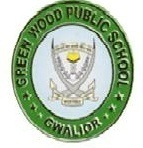 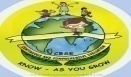 OUR MOTTO- DEVELOPMENT WITH DELIGHT        LIST OF THE STUDENTS PASSED AND PROMOTED TO CLASS IIIDear Parents,You are requested to buy the new set of books, cover them and keep your child ready for the new session beginning from 3rd April 2020.Report card will be issued to your child once the school reopens.CONGRATULATIONS TO YOU AND YOUR CHILDGREENWOOD PUBLIC SCHOOL, ADITYAPURAM, GWALIOROUR MOTTO- DEVELOPMENT WITH DELIGHT        LIST OF THE STUDENTS PASSED AND PROMOTED TO CLASS IIIDear Parents,You are requested to buy the new set of books, cover them and keep your child ready for the new session beginning from 3rd April 2020.Report card will be issued to your child once the school reopens.CONGRATULATIONS TO YOU AND YOUR CHILDGREENWOOD PUBLIC SCHOOL, ADITYAPURAM, GWALIOROUR MOTTO- DEVELOPMENT WITH DELIGHT        LIST OF THE STUDENTS PASSED AND PROMOTED TO CLASS IIIDear Parents,You are requested to buy the new set of books, cover them and keep your child ready for the new session beginning from 3rd April 2020.Report card will be issued to your child once the school reopens.CONGRATULATIONS TO YOU AND YOUR CHILDGREENWOOD PUBLIC SCHOOL, ADITYAPURAM, GWALIOROUR MOTTO- DEVELOPMENT WITH DELIGHT        LIST OF THE STUDENTS PASSED AND PROMOTED TO CLASS IIIDear Parents,You are requested to buy the new set of books, cover them and keep your child ready for the new session beginning from 3rd April 2020.Report card will be issued to your child once the school reopens.CONGRATULATIONS TO YOU AND YOUR CHILDS.NONAME OF STUDENTS (II-A)RESULT1AASHI AGARWALPASS2ANSHIKA RAIPURIYAPASS3ANSHIKA SENGARPASS4ANSHIKA SHARMAPASS5ANUSHKA PASS6DIKSHA YADAVPASS7DISHA BIJRONIYAPASS8GAYATRI TOMARPASS9GURLEEN KAUR AULAKHPASS10ISHITA CHOPRAPASS11KHUSHBOO SOLANKIPASS12KUSHI KHAREPASS13KINJAL BAGHELPASS14MANVI LODHIPASS15MANVI SHARMAPASS16MUSKAN RAJAWATPASS17NAINA BHADORIYAPASS18NANDNI TOMARPASS19NEETI RATHIPASS20NETRA SINGHPASS21RADHIKA LODHIPASS22ROLI TOMARPASS23SADHANAPASS24SAKSHI KUSHWAHPASS25SANSKRATI RAJPUTPASS26SANWISTHA RAJAWATPASS27SIMRAN RAJPOOTPASS28SRASTI SHARMAPASS29VAISHNAVI SINGHPASS30VANSHIKA SHARMAPASS31VEDANSHI BHADORIAPASSS.NONAME OF STUDENTS (II-B)RESULT1AARADHYA SHUKLA PASS2ADARSH SHARMAPASS3ANAND PRATAP SINGH TOMARPASS4ANSH CHAUHANPASS5ANSH DUBEYPASS6ARYAN DIXITPASS7ASHUTOSH SINGH TOMARPASS8AYUSH SINGH BHADORIYAPASS9CHIRAG PRATAP SINGHPASS10DEVRAJ SINGH CHHAVRIPASS11DIVYA RAJ SHARMAPASS12GOVIND TOMARPASS13HIMANSHU GURJARPASS14JIGYANSH HINDOLIYAPASS15KRISHNA SINGH SIKARWARPASS16LVANSH DUBEYPASS17MAHEE SINGH TOMARPASS18MAYANK KUMAR DOHREPASS19MAYANK RAJ SINGH BHADOURIYAPASS20PRATHAM YADAVPASS21SARTHAK BHADAURIYAPASS22SYON GOSWAMIPASS23UJJWAL VERMAPASS24VAIBHAV PALPASS25VIVEK PASS26VRASHABH SINGH DHAKAREPASSS.NONAME OF STUDENTS (II-C)RESULT1AYAAN ALAMPASS2ANKUSH BHADORIYAPASS3ANSHUMANPASS4ANUJ SINGH TOMARPASS5ANURAG MORYA PASS6ANUSHKA  CHAUHANPASS7ANUSHKA TOMARPASS8ASWATH SHARMAPASS9AYUSH SINGH BHADOURIAPASS10AYUSH SINGH TOMARPASS11DEEPESH GOLEPASS12DEV SINGH GURJARPASS13DIVYANSH PATHAKPASS14DIVYANSHU TOMARPASS15KRISHNA SHARMAPASS16NIKHIL SHARMAPASS17NIRBHAY SINGHPASS18NITIN SINGH RAJAWATPASS19RADHA CHAUHANPASS20RAGHAV MOHAN MUDGALPASS21RUDRA PRATAP SINGH CHAUHANPASS22SHIV SINGHPASS23SHIVA MISHRAPASS24SHREYANSH SINGH RATHODPASS25SHUBH  SHARMAPASS26UJJWAL YADAVPASS27VEER  PRATAP SINGH PASS28VIRAT RAJPOOTPASS29VIVEK ARYAPASS30YUVRAJ SINGH PASSS.NONAME OF STUDENTS (II-D)RESULT1ABHISHEK PASS2ANKIT KUMARPASS3ANSHU SINGHPASS4AYUSH BHADOURIYAPASS5DIVYANSH SHARMAPASS6GYANENDRA SINGH TOMARPASS7HARSHIT MEENA PASS8HARSHIT YADAVPASS9MANGAL SINGHPASS10NITIN SINGH BHADORIAPASS11OM PRATAP SINGH PASS12PRABHAT SINGH TOMARPASS13RAGHAVPASS14SATYABHAN SHARMAPASS15SHIV KUMAR MANJHIPASS16SHOURYA SINGHPASS17TRIBHUVAN SINGH RAJAWATPASS18VANSH SIKARWARPASS